"Вулкан"Цель: Познакомить детей с природным явлением - вулканом.Формировать представления о типах вулканов, опасностях, которые они представляют, а также их пользе.Задачи: Учить  самостоятельно формировать выводов по итогам эксперимента с опорой на полученные раннее знания.Воспитывать интерес к познавательно-исследовательской деятельности, целеустремленность, настойчивость, самостоятельность.Словарь: Ядро, вулкан, кратер, лава.Предварительная работа: Чтение детской энциклопедии "Все обо всем", Большая энциклопедия "Почемучек", рассматривание фотографий, иллюстраций с различными вулканами. Беседы о вулканах с фактами. Изготовление макета вулкана.Материал: презентация «Вулканы  мира», макет вулкана, смесь для извержения (сода, красная краска, жидкое мыло, лимонная кислота).Ход ОД:- Ребята, вы любите путешествовать? Я предлагаю вам сегодня отправиться в путешествие в горы.- Кого мы можем встретить в горах?- Что мы можем увидеть в горах?- Я прочитаю вам загадка, а вы постарайтесь е отгадать.Я плююсь огнем и лавой,Я - опасный великан!Славен я недоброй славой,Как зовут меня?(Вулкан)- Правильно, сегодня мы с вами поговорим  о вулканах. Что  такое - вулкан?Сегодня мы поговорим о таком таинственном, загадочном, удивительном и грозном явлении природы, как вулкан. Я приготовила вам легенду.Рассказ легенды детьми (домашняя заготовка)Жил на свете бог по имени Вулкан. И нравилось ему кузнечное дело: стоять у наковальни, бить тяжелым молотом по железу, раздувать огонь в горне. Построил он себе кузнецу внутри высоченной горы. А гора стояла прямо посередине моря. Когда вулкан работал молотом, гора дрожала от верхушки до основания, а грохот и гул разносились далеко вокруг. Из отверстия на вершине горы с оглушительным ревом летели раскаленные камни, огонь и пепел. «Вулкан» работает», - со страхом говорили люди и уходили жить подальше от этого места. С тех пор все огнедышащие горы люди стали называть вулканами.(1 слайд)- В некоторых местах на Земле есть необычные горы. Они называются вулканами. Слово «вулкан» означает «бог огня». (2 слайд)- Давайте  рассмотрим, из чего он состоит.(3 слайд)- Посмотрите, какой формы вулкан, на что он похож?(Он похож на конус, пирамиду)(4 слайд)- Верно, а верхняя его часть, похожая на воронку, называется - кратер.В мире существует очень много вулканов Исландии, в России на Камчатке, …(5слайд)Есть спящие вулканы (6 слайд)Действующие (7-12 слайд)Кратер вулкана - это огромная чаша с крутыми склонами, а на дне - красновато-оранжевая дыра - жерло, уходящая глубоко в землю.(13 слайд)Огненная жидкость, выходящая из вулкана, называется - лавой. (14 слайд)Самый мощный вулкан Везувий был в Помпее . (15  18 слайд)Чтобы хорошо знать и разбираться в природе вулканов, нужно хорошо знать строение Земли. Людей, которые занимаются изучением вулканов, называют вулканологами. Этим ученым иногда удается предупредить людей об надвигающейся опасности и жители могут покинуть эти места и спастись.-Ребята, вспомните пожалуйста, какие выбросы бывают из вулкана? ( пепел, лава, бомбы, камни).Показ детям различных камней, которые появляются после извержения вулкана, когда застывает лава. (19 слайд)Физминутка.Быстро встаньте, улыбнитесь.Выше, выше, потянитесь.Ну-ка, плечи распрямитеПоднимите, опустите,Мы походим на носках,А потом на пятках,Влево, вправо, повернулись,Рук коленями коснулись,Сели, встали, сели, всталиИ на месте побежали.После физминутки дети проходят к столам и проводится опыт с макетом вулкана. Пластиковая тарелка выполняет роль Земли, пластиковый стаканчик – жерло, форма вулкана – конус выполнена из картона. На жерло одеваем конус, кладем чайную ложку соды, моющего средства, добавляем красную краску. После чего готовые вулканы ставятся на середины столов и воспитатель сам добавляет лимонную кислоту (сок лимона).Рефлексия- Красивые, замечательные, необычные вулканы мы оживили.-Ребята, о чем мы сегодня с вами говорили?- Получилось ли у нас в лабораторных условиях пронаблюдать извержение вулкана.- Какой вывод можем сделать (При извержении вулкана лава с большим напором вырывается из жерла и заполняет собой все вокруг?-Что нового вы сейчас узнали?-На что похож вулкан?-Что извергается из вулкана?-Как называется застывшая лава?-Чем опасны вулканы?-Как называются люди, изучающие вулканы? Для чего они это делают?Предлагаю  нарисовать рисунки «Извержение вулкана» и оформить выставку.Источник: https://nsportal.ru/detskiy-sad/raznoe/2020/04/10/nod-po-opytno-eksperimentalnoy-deyatelnosti-vulkan-dlya-detey-starshey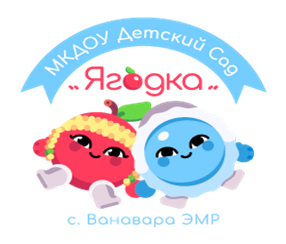 Методическая копилка«Вулкан»Подготовила воспитательПлетенчук Светлана  Николаевна